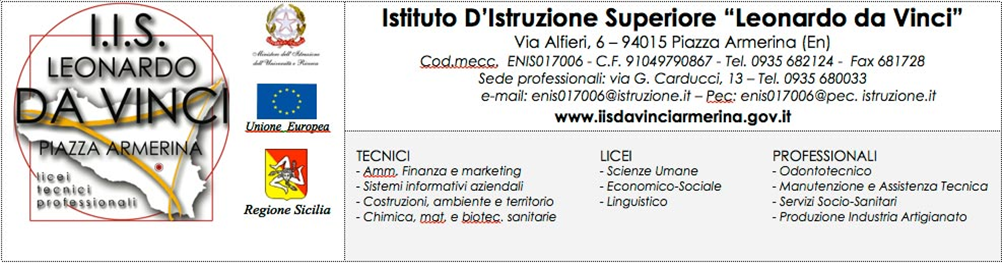 Circ. n. 175                                                                                                               Piazza Armerina, 20 aprile 2020Ai docenti di tutti i Settori ed Indirizzi   Ai rappresentanti dei genitori e degli studentiSito Web della scuolaOggetto: Convocazione a distanza Consigli di classe Si comunica che, in data lunedì 27 aprile, martedì 28 aprile, mercoledì 29 aprile, giovedì 30 aprile, lunedì 4 maggio, martedì 5 maggio e mercoledì 6 maggio, secondo il prospetto allegato, i Consigli delle classi dalla prima alla quarta di tutti i Settori ed Indirizzi di questa Istituzione scolastica sono convocati in modalità online per discutere i seguenti punti all’ordine del giorno:Verifica recupero debiti primo quadrimestreAndamento didattico-disciplinare in relazione alla DAD e griglie di valutazione della DADAdozione/conferma libri di testo a.s. 2020/2021 e verifica dei codici meccanografici delle adozioni a.s. 2019/2020I Consigli di classe saranno presieduti dal Dirigente o dai Coordinatori di classe.L’incontro di ciascun Consiglio di classe sarà tenuto attraverso l’applicazione Google Meet, il codice di invito sarà inviato tramite mail istituzionale (@iisdavinciarmerina.it).                                                                                                           Il Dirigente(*)                                                                                                                                           Vilma Piazza (*) Firma autografa sostituita a mezzo stampa ai sensi dell'art. 3 comma 2 del D.L. 39/93Lunedì 27 Aprile 2020Ore 15.00 – 15.451^ ASUOre 15.45 – 16.302^ ASUOre 16.30 – 17.153^ ASUOre 17.15 – 18.004^ ASUOre 18.00 – 18.454^ASEMartedì 28  Aprile 2020Ore 15.00 – 15.451^ BSUOre 15.45 – 16.302^ BSUOre 16.30 – 17.153^ BSUOre 17.15 – 18.004^ BSUMercoledì 29 Aprile 2020Ore 15.00 – 15.454^ ALOre 15.45 – 16.301^ ALOre 16.30 – 17.152^ ALOre 17.15 – 18.002^ BLOre 18.00 – 18.453^ ALGiovedì 30  Aprile 2020Ore 15.00 – 15.451^ BSOre 15.45 – 16.302^ BSOre 16.30 – 17.153^ BSOre 17.15 – 18.004^ BSLunedì 4 Maggio 2020Ore 15.00 – 15.451^ AEOre 15.45 – 16.303^ AEOre 16.30 – 17.154^ AEOre 17.15 – 18.00I periodo corso IDAOre 18.00 – 18.45II periodo corso IDAMartedì 5  Maggio 2020Ore 15.00 – 15.451^ A MATOre 15.45 – 16.302^ A MATOre 16.30 – 17.153^ A MATOre 17.15 – 18.004^ A MATMercoledì 6  Maggio 2020Ore 15.00 – 15.451^ ODONTOOre 15.45 – 16.302^ ODONTOOre 16.30 – 17.153^ ODONTOOre 17.15 – 18.004^ ODONTO